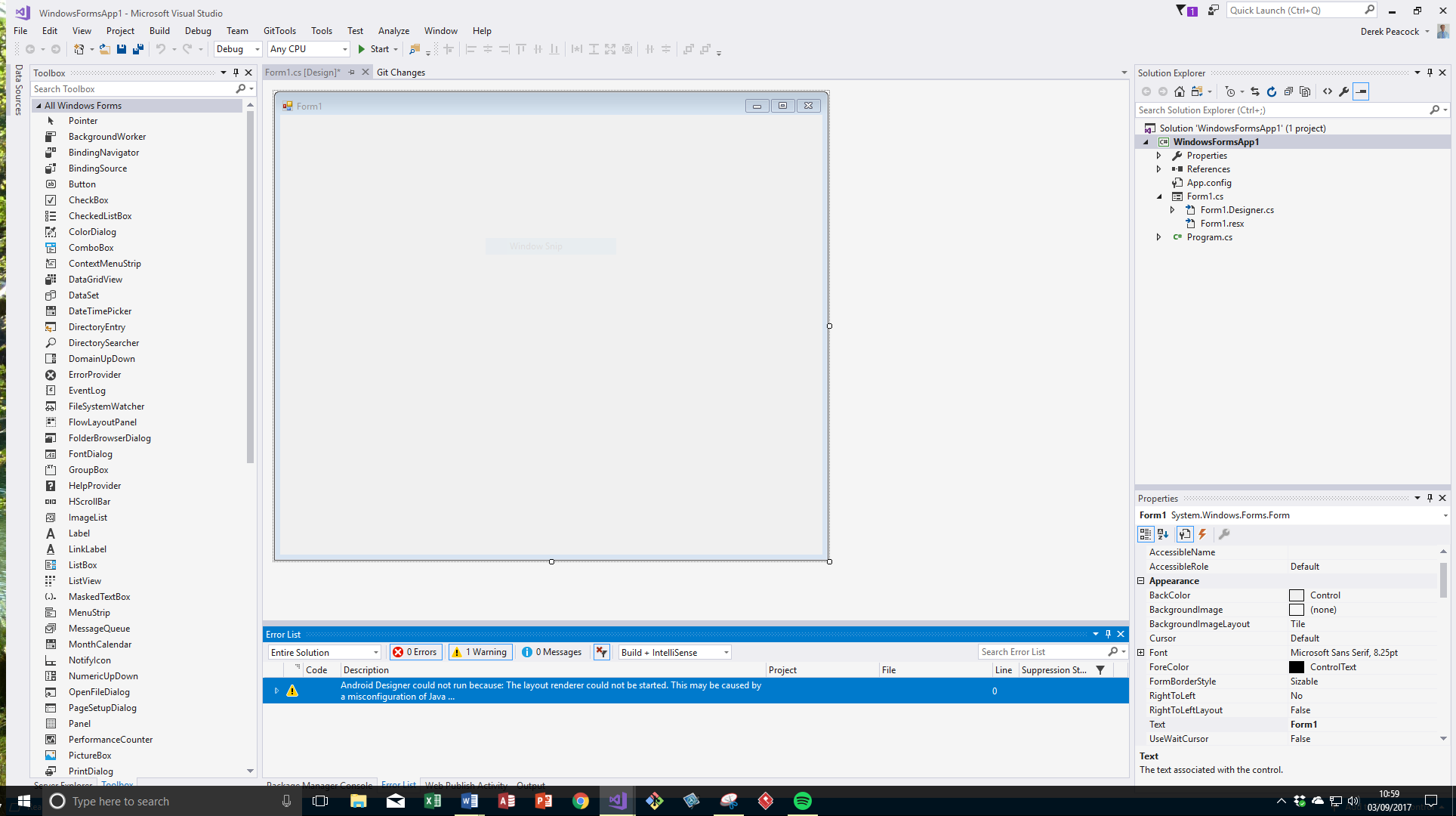 Event Driven FeaturesA report on the features of event driven applications and programming tools and techniquesAuthor: Dr Derek PeacockP1: Event Driven ProgramsGraphical User Interfaces (GUIs)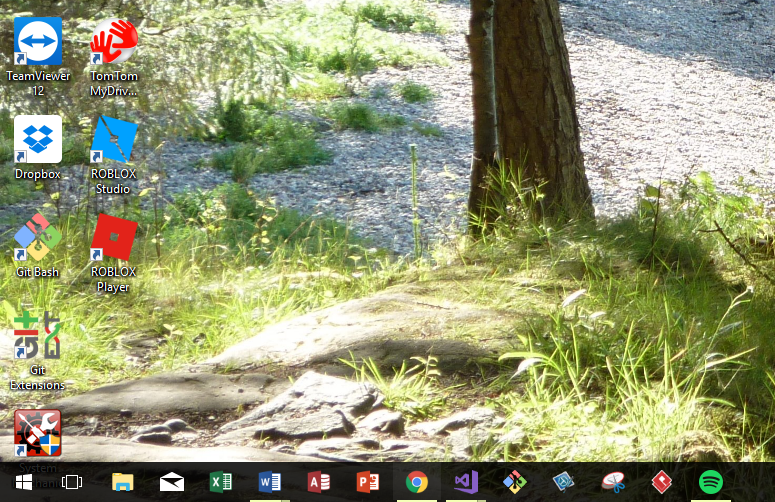 Integrated Development EnvironmentsUser Interface Controls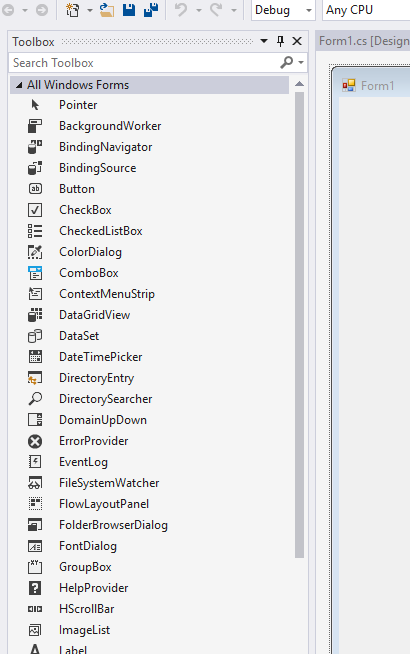 User Interface Controls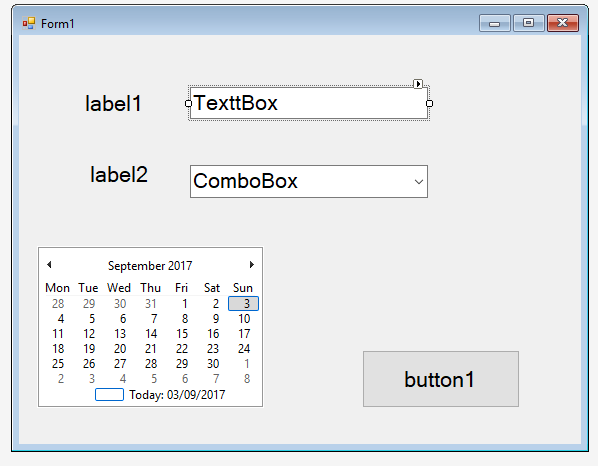 Objects with Properties and Methods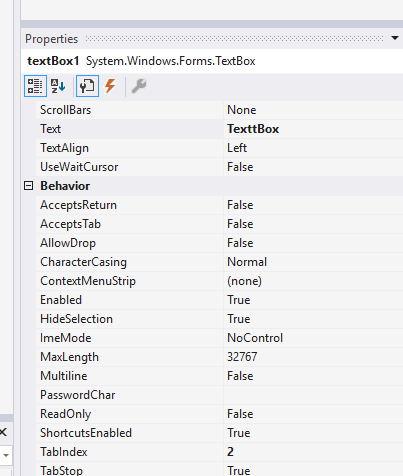 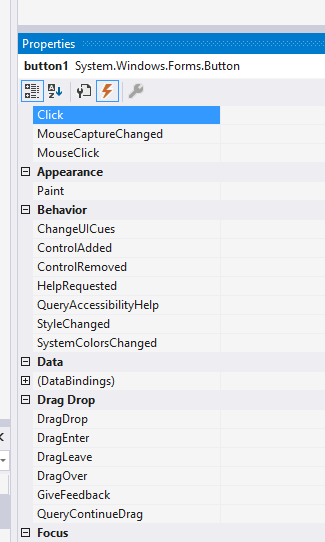 P2: Event Driven Tools and TechniquesNext week…M1: Event Driven Operating SystemsWindows 10P2/M2: Event Driven Tools and TechniquesDemonstrated next week….D1: Event Driven non-Graphical ApplicationsEvent Driven CarsEvent Driven HomesEvent Driven Businesses